India Unit Test | Study Guide – DUEName_______________________________					Red     Green     Yellow     BlueIdentify the following landforms on the map of India below:Ganges River, Deccan Plateau, Indus River, Bay of Bengal, Indian Ocean, and Himalayan Mountains.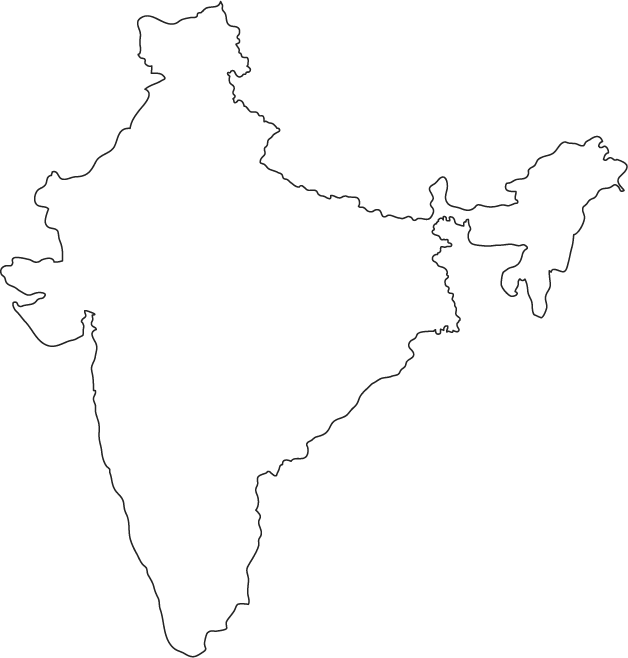 Why is the Ganges considered such an important river?  How has it influenced daily life AS WELL AS religion? (CRCT Book p. 134)The river provides fertile soil for farming and plays a role in religionThe river provide water and transportation for over 400 million peopleDescribe an environmental issue associated with the Ganges River. (CRCT Book p. 134)Chemicals used in fertilizer and industryHuman and animal wasteBodies of dead animals and cremated remainsSewage poured into river Define Asian Brown Cloud and explain its cause, effect and environmental/human impact. (CRCT p. 137)Haze of pollutionRainfall had decreased and temperatures are coolerDefine monsoon and explain its environmental/human impact. (CRCT p. 140)Seasonal winds that help to shape the climate of IndiaBrings much needed rain, but also cause flooding. Describe Hinduism.   When was Hinduism founded? (CRCT Book p. 146)Hinduism was founded around 1500 B.C.By the AryansLiving things have soulsReincarnation and nirvana are tenants of the religionWhat is karma?  What is reincarnation? (CRCT Book p. 146)Karma- belief that one’s action determines their fateReincarnation-the soul does not die with the body but enters another formDescribe Buddhism.  Where was Buddhism founded? (CRCT Book p. 147)Belief that people can find peace by rejecting greed and desireFounded 500 B.C. in IndiaFounded by Siddhartha Gautama What is the caste system?  How is your caste determined? (CRCT Book p. 146)Hindu practice focusing on social status which determines your career, hereditary, will remain in that caste your entire lifeWhat was the British Raj?Raj means rule in Hindi.  British rule in India from 1858-1947. What was the East India Company?  Why was it established? How did it impact India?  (British Conquest of India PPP)Formed a monopoly and also controlled politics in India Exploit India’s resources and share in the East Indian Spice tradeControlled all aspects of Indian life and made Indians second class citizens in their own countryDefine imperialism.  How did it play a role in India’s history?  (British Conquest of India PPP)Extending the power of a nation by gaining control of its territoriesGreat Britain controlled all aspects of Indian life and made Indians second class citizens in their own countryWho was Gandhi?  Explain his concept of non-violence. (CRCT Book pp. 187 & 193)Define civil disobedience. (CRCT Book pp. 187 & 193) What was the reason for Gandhi’s Salt March? (CRCT p. 193)The nonviolent refusal to obey an unfair lawTo resist British taxes that did not benefit the Indian peopleWhat was the Rowlatt Act and its impact on native Indians? (CRCT p. 187) Allowed Indian citizens to be imprisoned for up to two years without a trialDefine nationalism.  How did nationalism play a role in India’s independence?  (CRCT p.187)loyalty and love of one’s country; the belief that your country is the bestpeople began to get upset that their country was a part of the British empire What happened during the Amritsar Massacre?  How did it play a role in India’s independence movement?(CRCT p. 193)British Authorities opened fire on a large group of Indians, over 400 people were killed and 1200 others woundedIndians all over were angry, wanted their independence  Define the Indian National Congress and Muslim League.  How did religion play a role in India’s politics? (CRCT p. 187)Explain the reasons for the partition of India/Pakistan. (CRCT p. 188)   What year did India gain its independence?  (CRCT p. 188)   Disputes between Indian Hindus & Muslim HindusOnly way to stop fighting between the 2 groups1947What type of government does India have?  Who is allowed to vote? (CRCT p. 164)Democratic Republic &  a parliamentary democracy/All citizens over the age of 18What type of economy does India have?  (CRCT p. 169) What was the Green Revolution?  (CRCT p.171)Mixed EconomyIn India (1960’s) new types of seeds and grains were introduced & fertilizers and pesticides were made available        improved India agricultureWhy are so many people migrating to India’s cities?  (CRCT Book p. 142)People are moving into the cities from rural areas in large numbers looking for work and better opportunities for their families.Why are urban areas in India experiencing issues with pollution?  Why are rural areas having problems as well?(CRCT Book p. 137)The rapidly growing population, heavy industry, and thousands of automobiles have caused the problemMillions of people cook over wood or coal fires BE ABLE TO ANALYZE POLITICAL CARTOONS FOR THE TEST AS WELL